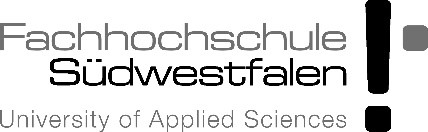 Reference for the Application for a Student ScholarshipStudent scholarships may only be awarded to students of foreign nationality whose prior course of study allows for the expectation that a completed degree can be achieved within one year of application submission at the latest.Please use this reference to provide a justified, realistic assessment of the applicant's forecasted final degree.The studentFirst name: 		Surname: 	 Date of birth: 	 	 Enrolment number:	 Now in     semesterof the Bachelor's degree course 	of the Master's degree course 	Statement from a professorBased on the progress with studies so far, the work put in and examination results, successful completion of the course of study is to be expected over the next 	months.I endorse this sponsorship ☐ strongly ☐ without objection ☐ I do not endorse thisIf appropriate, please provide explanations on the candidate's worthiness for sponsorship:Name of referee: 	Date: 		Signature:		